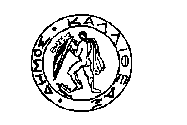 ΕΛΛΗΝΙΚΗ ΔΗΜΟΚΡΑΤΙΑ			               			  	ΚΑΛΛΙΘΕΑ   12-03-2019 ΝΟΜΟΣ ΑΤΤΙΚΗΣ									   Α.Π.  14824ΔΗΜΟΣ ΚΑΛΛΙΘΕΑΣ			                         				  ΕΠΙΤΡΟΠΗ ΚΛΗΡΩΣΗΣ ΘΡΗΣΚΕΥΤΙΚΩΝ ΕΜΠΟΡΟΠΑΝΗΓΥΡΕΩN  ΔΗΜΟΥ ΚΑΛΛΙΘΕΑΣ									      									                         ΠΡΟΣ  ΤΑΧ.ΔΙΕΥΘ.      :ΜΑΤΖΑΓΡΙΩΤΑΚΗ 76,	                                      	                             -Το Τμήμα Διοικητικής ΜέριμναςΤ.Κ.                    : 176 76	               			                                                             -Το Τμήμα Τεχνολογιών Πληροφορικής        ΑΡΜΟΔΙΟΙ      : ΠΕΡΑΜΕΡΙΤΗΣ ΑΝΑΣΤΑΣΙΟΣ, 	και Επικοινωνιών (ΤΠΕ)                              ΣΚΑΛΙΔΑΚΗΣ ΖΑΧΑΡΙΑΣ                                           ΤΗΛΕΦ.             : 213 2070 362-373 			                         		 ΘΕΜΑ	           : «Ανακοίνωση αποτελεσμάτων κλήρωσης για τη θρησκευτική εμποροπανήγυρη                               ΕΥΑΓΓΕΛΙΣΜΟΣ ΤΗΣ ΘΕΟΤΟΚΟΥ 2019»Παρακαλούμε να αναρτήσετε την παρακάτω ανακοίνωση :ΑΝΑΚΟΙΝΩΣΗ ΑΠΟΤΕΛΕΣΜΑΤΩΝ ΚΛΗΡΩΣΗΣ ΓΙΑ ΤΗΝ ΘΡΗΣΚΕΥΤΙΚΗ ΕΜΠΟΡΟΠΑΝΗΓΥΡΗΕΥΑΓΓΕΛΙΣΜΟΣ ΤΗΣ ΘΕΟΤΟΚΟΥ 2019									ΤΑ ΜΕΛΗ                                                                                                                  ΚΑΛΟΓΕΡΟΠΟΥΛΟΣ ΚΩΝΣΤΑΝΤΙΝΟΣ                                                                                                                              ΚΟΚΟΥΛΟΣ ΚΩΝΣΤΑΝΤΙΝΟΣ           ΟΙ ΓΡΑΜΜΑΤΕΙΣΠΕΡΑΜΕΡΙΤΗΣ  ΑΝΑΣΤΑΣΙΟΣ					ΑΔΑΜΟΠΟΥΛΟΥ ΑΝΑΣΤΑΣΙΑ   ΣΚΑΛΙΔΑΚΗΣ ΖΑΧΑΡΙΑΣ	Α/Α ΜΗΤΡΩΟΥΑΡ. ΑΙΤΗΣΗΣ ΗΜΕΡΟΜΗΝΙΑ ΟΝΟΜΑΤΕΠΩΝΥΜΟΠΡΟΪΟΝ ΕΥΑΓΓΕΛΙΣΤΡΙΑΣΜΕΤΡΑ ΕΥΑΓΓΕΛΙΣΤΡΙΑΣΘΕΣΕΙΣ ΕΥΑΓΓΕΛΙΣΤΡΙΑΣ 2019ΕΠΙΛΑΧΩΝ ΕΥΑΓΓΕΛΙΣΤΡΙΑΣ 201911088322/02/19 UDDIN FARIDΕΡΓΑΛΕΙΑ8 85,86,87,8821079822/2/2019ALAMGIR MOHAMMADΨΙΛΙΚΑ840,41 3291016/01/19ALSHAHOUD ADEL(ν)ΕΣΩΡΟΥΧΑ-ΚΑΛΤΣΕΣ869,70,714405722/01/19BOGI GEZIM ΥΔΡΑΥΛΙΚΑ-ΡΟΥΧΑ-ΥΠΟΔΗΜΑΤΑ8 37,3851228327/02/19CARKANJI DENADAΡΟΥΧΑ8 89,90,91,926895215/02/19DOGANI ASTRIT (ν)ΕΣΩΡΟΥΧΑ859,60,61,62 7895515/02/19DOGANI PANAJOT(ν)ΡΟΥΧΑ873,74,756,76 8409122/1/2019GJONISHRI JANAQΚΑΛΤΣΕΣ-ΜΠΙΖΟΥ4 8,991088522/02/19LASKAR MD JOHIR UDDINΕΡΓΑΛΕΙΑ815,16 10520229/1/2019LEMEZHI PREKΨΙΛΙΚΑ417,1811309217/01/19RIHA MARILENA-LUMINITAΚΟΣΜΗΜΑΤΑ-ΡΟΥΧΑ4 1012339618/01/19ULLAH AMAN ΕΡΓΑΛΕΙΑ-ΚΑΛΤΣΕΣ844,45,46 13549330/01/19ZHANG ZHULIANΕΙΔΗ ΔΩΡΩΝ4 1,214399222/1/2019ΑΒΕΤΟΒ ΑΛΕΞΑΝΔΡΟΣΠΑΝΤΟΦΛΕΣ4 79,80151228127/02/19ΔΑΜΙΓΟΣ ΦΩΤΙΟΣΠΑΙΔΙΚΑ ΕΝΔΥΜΑΤΑ435,3616215710/01/19ΔΕΛΗΓΙΑΝΝΙΔΟΥ ΠΑΡΘΕΝΟΠΗΚΑΛΤΣΕΣ-ΕΣΩΡΟΥΧΑ819,20,21,2217979019/02/19ΚΑΤΣΙΜΙΓΑΣ ΣΤΥΛΙΑΝΟΣΒΙΒΛΙΑ8 11,12,13,1418889915/02/19ΚΑΧΡΙΜΑΝΗΣ ΑΓΓΕΛΟΣΒΙΒΛΙΑ865,66 191066221/02/19ΚΟΙΝΩΝΙΚΗ ΣΥΝΕΤΑΙΡΙΣΤΙΚΗ ΕΠΙΧΕΙΡΗΣΗ ΙΔΕΕΣ ΠΟΛΙΤΙΣΜΟΥΠΑΙΧΝΙΔΙΑ823(3μέτρα),24,25 201182526/02/19ΚΟΥΜΑΡΤΖΑΚΗ ΣΤΥΛΙΑΝΗΚΑΛΑΜΠΟΚΙΑ-ΜΑΛΛΙ ΓΡΙΑΣ4 42,43211066121/02/19ΜΑΡΚΑΚΗ ΑΙΚΑΤΕΡΙΝΗΚΕΡΑΜΙΚΑ439 22428923/01/19ΟΙΚΟΝΟΜΟΥ ΑΘΑΝΑΣΙΟΣΕΙΔΗ ΛΑΪΚΗΣ ΤΕΧΝΗΣ4 323347318/01/19ΣΙΝΙΚΙΔΗ ΖΩΗ(ν)ΛΕΥΚΑ ΕΙΔΗ872(3μέτρα)2454303/01/19ΣΟΥΡΑΝΗΣ ΙΩΑΝΝΗΣΑΞΕΣΟΥΑΡ-ΜΠΙΖΟΥ631,32,3325309017/01/19ΤΑΣΣΗΣ ΒΑΓΓΕΛΗΣΕΙΔΗ ΟΙΚΙΑΚΗΣ ΧΡΗΣΗΣ84,5,6,726448124/01/19ΤΕΡΕΣΣΟΝΟΚ ΟΛΕΓΚΓΥΑΛΙΑ-ΚΑΛΤΣΕΣ429,3027997519/02/19ΤΣΑΚΑΣ ΑΛΕΞΑΝΔΡΟΣΕΣΩΡΟΥΧΑ8 93,94,95,9628380421/01/19ΤΣΑΚΟΥΤΗ ΜΑΡΙΑ (ν)ΓΛΥΚΑ-ΛΟΥΚΟΥΜΑΔΕΣ426,27,28291101622/2/2019ΧΑΛΙΜΗ ΜΠΑΡΙΑΜΕΡΟΥΧΑ4 55,56